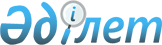 О внесении изменений в решение Шалкарского районного маслихата от 29 декабря 2023 года № 175 "Об утверждении бюджета Кишикумского сельского округа на 2024-2026 годы"Решение Шалкарского районного маслихата Актюбинской области от 15 марта 2024 года № 214
      Шалкарский районный маслихат РЕШИЛ:
      1. Внести в решение Кишикумского районного маслихата от 29 декабря 2023 года № 175 "Об утверждении бюджета Кишикумского сельского округа на 2024-2026 годы" следующие изменения:
      преамбулу изложить в новой редакции:
      "В соответствии с пунктом 2 статьи 9-1 Бюджетного кодекса Республики Казахстан, статьей 6 Закона Республики Казахстан "О местном государственном управлении и самоуправлении в Республике Казахстан", Законом Республики Казахстан "О республиканском бюджете на 2024-2026 годы", Шалкарский районный маслихат РЕШИЛ:";
      пункт 1 изложить в новой редакции:
      "1. Утвердить бюджет Кишикумского сельского округа на 2024-2026 годы согласно приложениям 1, 2 и 3 соответственно, в том числе на 2024 год в следующих объемах:
      1) доходы – 60850,9 тысяч тенге, в том числе:
      налоговые поступления – 9932,9 тысяч тенге;
      поступления от продажи основного капитала – 50,0 тысяч тенге;
      поступления трансфертов – 50868,0 тысяч тенге;
      2) затраты – 75680,5 тысяч тенге;
      3) чистое бюджетное кредитование – 0 тенге, в том числе:
      бюджетные кредиты – 0 тенге;
      погашение бюджетных кредитов – 0 тенге;
      4) сальдо по операциям с финансовыми активами – 0 тенге, в том числе:
      приобретение финансовых активов – 0 тенге;
      поступления от продажи финансовых активов – 0 тенге;
      5) дефицит (профицит) бюджета – -14829,6 тысяч тенге;
      6) финансирование дефицита (использование профицита) бюджета –14829,6 тысяч тенге, в том числе:
      поступление займов – 0 тенге;
      погашение займов –0 тенге;
      используемые остатки бюджетных средств – 14829,6 тысяч тенге.";
      приложение 1 к указанному решению изложить в новой редакции согласно приложению к настоящему решению.
      2. Настоящее решение вводится в действие с 1 января 2024 года. Бюджет Кишикумского сельского округа на 2024 год
					© 2012. РГП на ПХВ «Институт законодательства и правовой информации Республики Казахстан» Министерства юстиции Республики Казахстан
				
      Председатель Шалкарского районного маслихата 

С. Бигеев
Приложение к решению 
Шалкарского районного 
маслихата от 15 марта 2024 года 
№ 214Приложение 1 к решению 
Шалкарского районного 
маслихата от 29 декабря 2023 
года № 175
Категория
Категория
Категория
Категория
Категория
Сумма, тысяч тенге
Класс
Класс
Класс
Класс
Сумма, тысяч тенге
Подкласс
Подкласс
Подкласс
Сумма, тысяч тенге
Наименование
Наименование
Сумма, тысяч тенге
I.Доходы
I.Доходы
60850,9
1
Налоговые поступления
Налоговые поступления
9932,9
01
Подоходный налог
Подоходный налог
84,0
2
Индивидуальный подоходный налог
Индивидуальный подоходный налог
84,0
04
Налоги на собственность
Налоги на собственность
5076,0
1
Налоги на имущество
Налоги на имущество
60,0
4
Налог на транспортные средства
Налог на транспортные средства
5016,0
05
Внутренние налоги на товары, работы и услуги
Внутренние налоги на товары, работы и услуги
4772,9
3
Поступления за использование природных и других ресурсов
Поступления за использование природных и других ресурсов
4772,9
3
Поступления от продажи основного капитала
Поступления от продажи основного капитала
50,0
03
Продажа земли и нематериальных активов
Продажа земли и нематериальных активов
50,0
1
Продажа земли
Продажа земли
50,0
4
Поступления трансфертов
Поступления трансфертов
50868,0
02
Трансферты из вышестоящих органов государственного управления
Трансферты из вышестоящих органов государственного управления
50868,0
3
Трансферты из районного (города областного значения) бюджета
Трансферты из районного (города областного значения) бюджета
50868,0
II. Затраты
II. Затраты
II. Затраты
II. Затраты
II. Затраты
75680,5
01
Государственные услуги общего характера
47711,2
1
Представительные, исполнительные и другие органы, выполняющие общие функции государственного управления
47711,2
124
Аппарат акима города районного значения, села, поселка, сельского округа
47711,2
001
Услуги по обеспечению деятельности акима города районного значения, села, поселка, сельского округа
47711,2
05
Здравоохранение
30,0
9
Прочие услуги в области здравоохранение
30,0
124
Аппарат акима города районного значения, села, поселка, сельского округа
30,0
002
Организация в экстренных случаях доставки тяжелобольных людей до ближайшей организации здравоохранения, оказывающей врачебную помощь
30,0
07
Жилищно-коммунальное хозяйство
13937,0
1
Жилищное хозяйство
3200,0
124
Аппарат акима города районного значения, села, поселка, сельского округа
3200,0
007
Организация сохранения государственного жилищного фонда города районного значения, села, поселка, сельского округа
3200,0
3
Благоустройство населенных пунктов
10737,0
124
Аппарат акима города районного значения, села, поселка, сельского округа
10737,0
008
Освещение улиц в населенных пунктах
3456,0
009
Обеспечение санитарии населенных пунктов
621,0
011
Благоустройство и озеленение населенных пунктов
6660,0
15
Трансферты
14002,3
1
Трансферты
14002,3
124
Аппарат акима города районного значения, села, поселка, сельского округа
14002,3
048
Бюджетные изъятия
14002,3
III. Дефицит (профицит)бюджета
- 14829,6
IV. Финансирование дефицита (использование профицита) бюджета
14829,6
8
Используемые остатки бюджетных средств
14829,6
01
Остатки бюджетных средств
14829,6
1
1
Свободные остатки бюджетных средств
14829,6